MODELO SOLICITUD DE COLEGIACIÓN EN EL COLEGIO OFICIAL DE INGENIEROS TÉCNICOS AGRÍCOLAS Y GRADUADOS DE LA REGIÓN DE MURCIAEl Ingeniero/a Técnico Agrícola y/o Graduado/a en Ingeniería Agrícola que suscribe, cuyos datos personales quedan reseñados al dorso.SOLICITA a V.I. le sea concedido su ingreso en este Colegio, de conformidad con cuanto preceptúan los Estatutos Generales de los Colegios Oficiales de Ingenieros Técnicos Agrícolas de España, se compromete a cumplirlos en todos sus puntos y declara ser ciertos los datos consignados y no haberle recaído sentencia o sanción disciplinaria en firme sobre incapacidad o inhabilitación.De acuerdo con las normas establecidas, acompaña la documentación que al margen se señala.Y para que así conste a todos los efectos oportunos que correspondan, lo firmo En   Murcia, a	de                                           	deFdo: D./DªDocumentos que se aportan:(A rellenar por el Colegio)❑ TÍTULO UNIVERSITARIO❑ AVAL O CERTIFICADO DE ESTAR EN POSESIÓN DEL TÍTULO UNIVERSITARIO❑ UNA FOTOGRAFIA TAMAÑO CARNET Verificados los datos y comprobada la documentaciónFecha:LA SECRETARIA:Fdo.: Dª:  Ilma. Sr. Presidenta del Colegio Oficial de Ingenieros Técnicos Agrícolas y Graduados en Ingeniería Agrícola de la Región de Murcia.MODELO SOLICITUD DE COLEGIACIÓN EN EL COLEGIO OFICIAL DE INGENIEROS TÉCNICOS AGRÍCOLAS Y GRADUADOS DE LA REGIÓN DE MURCIADATOS DE FILIACION1º Apellido2.° Apellido NombreFecha de nacimiento D.N.I.:Domicilio habitual LocalidadProvincia	                                                                                                           C. P.Teléfono	E-MailDATOS PROFESIONALESTÍTULO (indíquese in especialidad)Expedido en la Escuela deFecha	                                                                 Registrado al Folio	                                       N.°Taño de finalización de la carreraHa pertenecido anteriormente a la Organización colegial:	❑ S I	❑ NOEn caso afirmativo, a que Colegio y fecha de su bajaMODELO SOLICITUD DE COLEGIACIÓN EN EL COLEGIO OFICIAL DE INGENIEROS TÉCNICOS AGRÍCOLAS Y GRADUADOS DE LA REGIÓN DE MURCIAPROTECCIÓN DE DATOS DE CARÁCTER PERSONALResponsable del Tratamiento: COLEGIO OFICIAL DE INGENIEROS TÉCNICOS AGRÍCOLAS Y GRADUADOS EN INGENIERÍA AGRÍCOLA DE LA REGIÓN DE MURCIA.N.I.F.: Q-3071002-D.Dirección: PANTANO DEL CENAJO, 1, 30007 – MURCIA.Teléfono: 968 233 412 Email: secretaria@coitarm.esDelegado de Protección de Datos: Salvador Zotano Sánchez.Email: salvadorzotano@gmail.comFinalidad del tratamiento: Los fines propios que, conforme a la legislación específica, ofrece un Colegio Profesional a sus Colegiados.Plazo de conservación del Tratamiento: Mientras dure la prestación del servicio y, en su defecto, el determinado por la legislación fiscal.Puede ejercer los derechos de acceso, rectificación, supresión, limitación, portabilidad y oposición ante la entidad o ante su DPD, e incluso, si lo considera necesario, ante una Autoridad de Control (la Agencia Española de Protección de Datos, como Autoridad Principal).Conforme a las condiciones para el consentimiento reguladas en el art. 7 del Reglamento 2016/679, de 27 de abril, del Parlamento y del Consejo, de Protección de Datos de Carácter Personal, si marca el Sí, consiente de forma expresa en que el COLEGIO OFICIAL DE INGENIEROS TÉCNICOS AGRÍCOLAS Y GRADUADOS EN INGENIERÍA AGRÍCOLA DE LA REGIÓN DE MURCIA utilice sus datos para enviarle la información propia que le corresponde en su relación con la entidad y toda aquella información complementaria que se entienda que puede ser de su interés. De igual forma y en cualquier momento, usted puede comunicar, por este mismo medio, al COLEGIO OFICIAL DE INGENIEROS TÉCNICOS AGRÍCOLAS Y GRADUADOS EN INGENIERÍA AGRÍCOLA DE LA REGIÓN DE MURCIA, las modificaciones que crea oportunas respecto al consentimiento otorgado. SÍ, doy mi consentimiento para que usen mis datosNO, niego mi consentimiento para que usen mis datos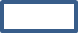 Firma y fecha,